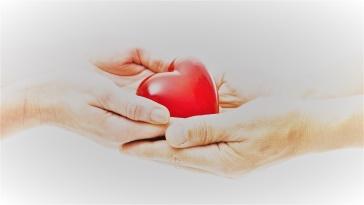 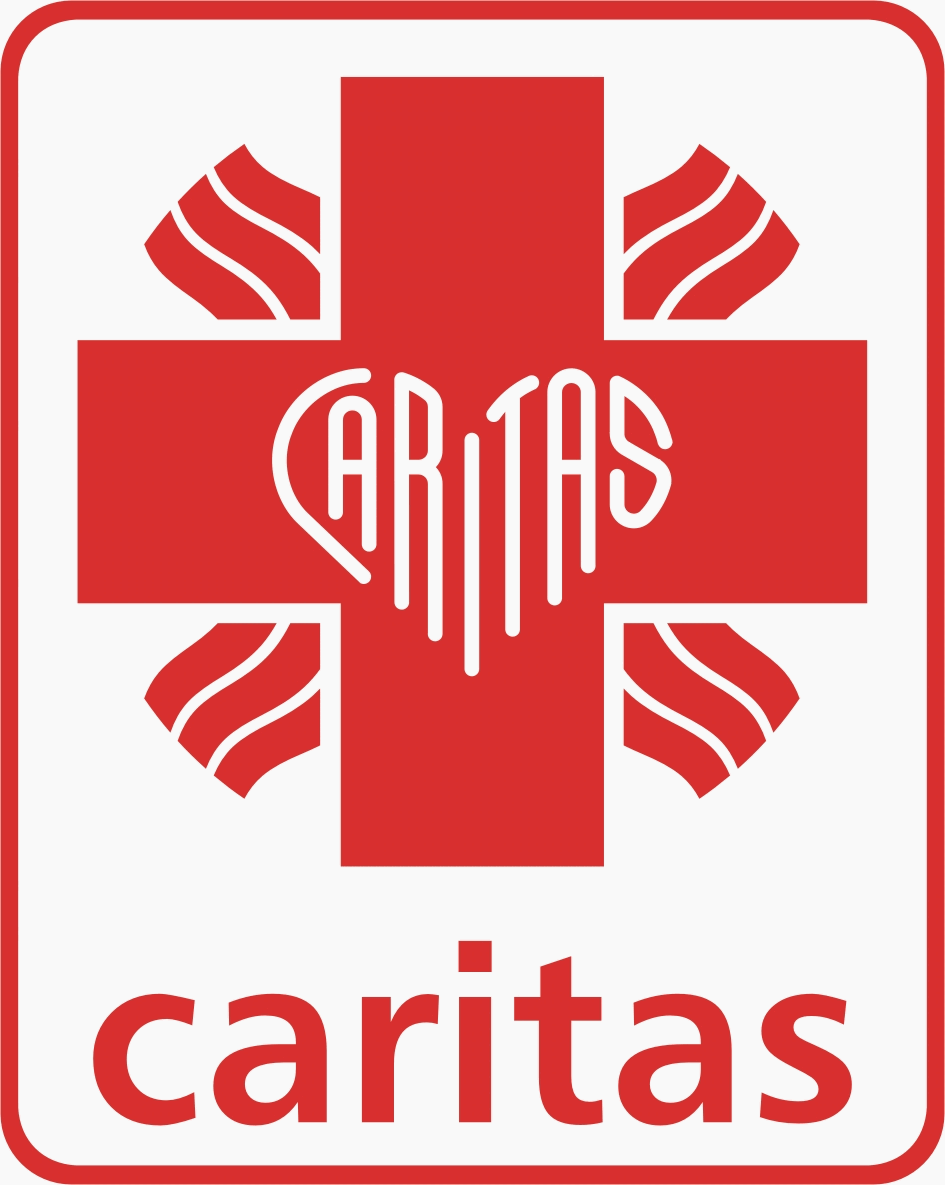 ------------------------------------------------------------------------------------------------------------------------REGULAMIN KONKURSU PLASTYCZNEGO„WOLONTARIAT MOIMI OCZAMI”Rozdział IPostanowienia ogólne§ 1Organizatorem konkursu jest Caritas Diecezji Ełckiej z siedzibą w Ełku, ul. ks. prał. Mariana Szczęsnego1.§ 21. Honorowy patronat nad konkursem objęli: J.E. Ks. Bp Jerzy Mazur SVD, Biskup Ełcki; Pani Małgorzata Kopiczko, Senator RP; Pan Marek Chojnowski, Starosta Powiatu Ełckiego.2. Patronat medialny nad konkursem objęły: Martyria, Radio5, Dziennik Miejski.§ 3Cel konkursu: przygotowanie prac plastycznych ilustrujących własne wyobrażenia o wolontariacie „Wolontariat moimi oczami”.§ 4Konkurs rozpoczyna się 23 października, a kończy 15 listopada 2017 r.Rozdział IIPrzebieg konkursu§ 51. Uczestnikami konkursu są uczniowie szkół podstawowych z województwa warmińsko-mazurskiego –
z następujących powiatów: piskiego, ełckiego, oleckiego, gołdapskiego, giżyckiego, węgorzewskiego, mrągowskiego i gołdapskiego.2. Uczestnicy przygotowują prace plastyczne (w formacie A4) przy wykorzystaniu kredek oraz farb.3. Prace przekazane na konkurs muszą być pracami własnymi, wcześniej nieopublikowanymi.4. Każdy z uczniów może przekazać tylko jedną pracę.5. Na konkurs nie można przesyłać prac zbiorowych.§ 61. Zgłoszenie pracy do konkursu jest równoznaczne z przekazaniem praw autorskich do nich na rzecz Organizatora, o których mowa w art. 50 ustawy z dnia 4 lutego 1994 roku o prawach autorskich i prawach pokrewnych (Dz. U. z 1994 r., Nr 24, poz. 83) oraz do publikacji w wydawnictwach wszelkiego typu, wydawanych przez Organizatora oraz w Internecie.2. Biorąc udział w konkursie uczestnik wyraża zgodę na zastosowanie się do niniejszego regulaminu.§ 71. Prace należy przesłać pocztą lub dostarczyć osobiście do organizatora konkursu, na adres:CARITAS DIECEZJI EŁCKIEJul. ks. prał. Mariana Szczęsnego 1, 19-300 Ełk
z dopiskiem na kopercie: „Konkurs plastyczny”.2. Termin nadsyłania prac upływa z dniem 15 listopada 2017 r.3. Na odwrocie pracy powinna się znaleźć metryczka pracy: imię i nazwisko oraz klasa autora pracy, tytuł pracy, adres i telefon do szkoły oraz imię i nazwisko opiekuna.4. Prace, które nie będą podpisane, lub nadesłane po terminie 15 listopada 2017 r. nie zostaną zakwalifikowane do konkursu.Rozdział IIIPostanowienia końcowe§ 81. Komisja powołana przez organizatora konkursu wyłoni zwycięskie prace w trzech przedziałach wiekowych:- klasy 1-2;- klasy 3-4;- klasy 5-7;2. Prace, które nie będą spełniały warunków regulaminowych nie zostaną ocenione przez komisję.3. Kryteria oceny: - ocena formalna: format pracy - A4, użyty materiał – farby, kredki;- ocena merytoryczna: zgodność z tematyką, estetyka pracy, samodzielność, pomysłowość, kreatywność.4. Decyzja komisji jest ostateczna i nieodwołalna.5. Wyniki konkursu ogłoszone zostaną na stronie internetowej organizatora konkursu oraz podczas Gali Wolontariatu Caritas, która odbędzie się w Ełckim Centrum Kultury 4 grudnia 2017 r. Placówki, z których pochodzić będą prace nagrodzonych zostaną poinformowani o wynikach Konkursu telefonicznie.§ 9Niniejszy regulamin jest dostępny w siedzibie Caritas Diecezji Ełckiej (ul. ks. prał. Mariana Szczęsnego 1, 19 – 300 Ełk), oraz na stronie internetowej www.elk.caritas.pl w zakładce wolontariat oraz na facebook’u.§ 10Organizator zastrzega sobie możliwość zmiany niniejszego regulaminu.Wszelkich informacji w sprawach konkursu udziela jego koordynator – pani Joanna Dziatkowiak, tel. (87) 4417017, kom. 506-807-886, e-mail: jdziatkowiak@caritas.pl